.Start: On the lyric HEART (4 counts in) NO TAGS OR RESTARTS(1-4)   WALK, WALK, WALK, (WALKS HAVE SWEEPS), MAMBO,(5-8)   BACK, BACK, BACK, (BACK WALKS HAVE SWEEPS), BEHIND, ¼ LEFT, STEP (9.00)(9-12)   LUNGE, RECOVER, STEP LEFT TOGETHER, BACK, COASTER(13-16) PIVOT ¼ LEFT, TOGETHER, SIDE, COASTEREnding: Dance ends at coaster step (4&a), you will be facing 9.00 - Simply turn that last 'a' count to the frontNOTE: This is a great way to get your beginners used to a rolling count dance. I am often asked what the &a refers too and I find this the easiest description. You will hear a Viennese waltz beat 1,2,3  4,5,6. Rolling count works with those same beats however replace with 1&a, 2&a.Thank you Jan for the music and PLEASE NOTE this dance can also be used with the Calum Scott version as a split floor to any harder dance using that version.THIS DANCE HAS VERY EASY STEPS AND NO TAGS OR RESTARTS SO RELAX AND ENJOYContact: alison@nulinedance.comLast site update – 23rd March 2018You Are The Reason Baby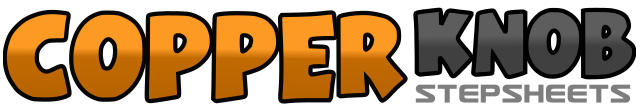 .......Count:16Wall:2Level:Beginner.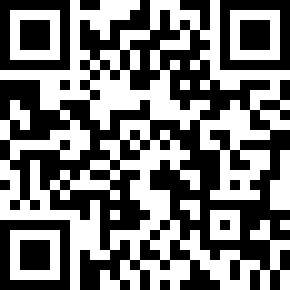 Choreographer:Alison Johnstone (AUS) - March 2018Alison Johnstone (AUS) - March 2018Alison Johnstone (AUS) - March 2018Alison Johnstone (AUS) - March 2018Alison Johnstone (AUS) - March 2018.Music:You Are the Reason (Duet Version) - Calum Scott & Leona Lewis : (iTunes)You Are the Reason (Duet Version) - Calum Scott & Leona Lewis : (iTunes)You Are the Reason (Duet Version) - Calum Scott & Leona Lewis : (iTunes)You Are the Reason (Duet Version) - Calum Scott & Leona Lewis : (iTunes)You Are the Reason (Duet Version) - Calum Scott & Leona Lewis : (iTunes)........1, 2, 3Walk fwd Lft sweep Rt fwd, Walk fwd Rt Sweep Lft fwd, Walk fwd Lft sweep Rt4&aRock fwd on Rt, Recover on Lft (&), Step back on Rt (A)5, 6, 7Step back on Lft sweep Rt back, Step back on Rt sweep Lft back, Step back on Lft sweep Rt back8&aStep Rt behind Lft, ¼ Turn over Lft stepping fwd on Lft (&), Step fwd on Rt (9.00)1, 2Lunge fwd on Lft reaching Rt arm fwd, Recover on Rta3Step Left beside Rt (A), Step back on Rt4&aStep back on Lft, Step Rt together (&), Step fwd on Lft (A)5, 6Step fwd on Rt, Pivot ¼ over Lft transferring weight to Lfta7Step Rt beside Lft (A), Step Lft to side8&aStep back on Rt, Step Lft together (&), Step fwd on Rt (A)